Result oriented professional with 5+ years of versatile experience across diverse organizational domainsWell versed in Linux, windows, Network, VMware.Ensure compliance to project delivery schedules and other SLA parametersSkilled in presentation, documentation, technical guidance, implementation of technology standards for production related systems, infrastructure, standard, process and best practicesReview deliverables prior to passage to clients and implementation of methodologies for enforcement of project standardsA personality with strong  problem solving skills with ability to motivate others in a team environmentHardware: Assembling Able to adapt to fast-paced environment. Servers, IBM/HP/DELL Blade Rectifying them.Operating System: Red Hat Linux, Suse, Windows, Oracle Linux, Aix Oracle Solaris 10, 11.Master of Computer Application from Mangalore University. 66.58%Bachelor of Computer Application from Mangalore University. 63.77%Higher Secondary Certificate Karnataka Pre-University Education board.  62.83%Secondary School Certificate Karnataka Secondary Education board. 51.36%Hardware & Networking, MCITP, Red Hat Linux & CCNA Courses Completed.Diploma in Hardware Maintenance & Networking TechnologiesDiploma in Information TechnologyDiploma in AutoCAD 2004Certified in Oracle with Developer-2000ITIL® Foundation Certificate in IT Service ManagementRed Hat Certified Engineer (RHCE)  VMware Certified Associated Data Center Virtualization (VCA)Exam 70-680: windows 7, ConfiguringExam 70-640: Windows Server 2008 Active Directory, ConfiguringExam 70-642: Windows Server 2008 Network Infrastructure, ConfiguringExam 70-643: Windows Server 2008 Applications Infrastructure, ConfiguringExam 70-647: Windows Server 2008, Enterprise AdministratorCompany	: Capgemini India Pvt. Ltd.Location	: Capgemini India Pvt Ltd Plant 2, Godrej IT Park LBS Marg Vikhroli West Mumbai-400079 Designation  	: Consultant.Total Period 	: 18th Mar 2013 to 02 Jan 2017JOB PROFILE:Day to day activity includes: OS management, patch management, file system management, network configuration and management, hardware management (placing a call with data center team to replace failure part and coordinating with them).Troubleshooting and resolving issues related to Windows Servers & Cisco networking devicesOther System Administration Activities like managing file systems, hardware status monitoring, and performance tuning and security services. Managing Users, Groups and File PermissionsFollow up of SLA and Escalation matrices as per definedMaintenance of VMware Servers and Network Storage Devices.Installing software based on organization requirements.To work on RCA – To do the root cause analysis for the production outages / transaction failures occurred during the business hours.Monitored Linux/Unix/windows servers for CPU utilization, Memory Utilization and Disk Utilization for performance monitoring.Network Server Configure and Manage. ie. FTP Server, Samba Server, NFS Server etc.Installing Oracle VM Virtual Box on Oracle Solaris 10,11 (Configuring Ethernet Card/s.)Assigning IPs, Gateways, Name servers, net masks, hostnames, and domain names etc. for individual machines and setting up the NW.OS installation (using Kick start, Network etc.) & troubleshooting.Resolving System generated EventsMapping ISO to machine through VMwareVM Linux/windows server buildingVMware tool upgrade for windows and linux serversConfiguring HA, DRS and FT on VM's and maintaining availability during weekend impacting and non-impacting activates.Maintenance of VMware Servers and Network Storage Devices.Company	: Wipro InfoTechConsultancy       : Ace Computers Pvt Ltd.Location	: DDB Mudra Group Mudra House, Santacruz East Mumbai.Designation  	: Customer Support Engineer.Total Period 	:  17th Aug 2011 to 15th Mar 2013JOB PROFILE:Administration of  Kaseya Server, Sophos Antivirus Server & Vaultize backup Server.User Administration.Worked on day to day issues related to Windows and VMware issues.Maintaining UTM Cyberoam and applying Firewall Polices to End Users for Internet Access. Successful Configuration, Installation, Up-gradation and Troubleshooting of SOPHOS Enterprise Console & Antivirus.Monitoring DDB Mudra Group NOC, Servers and Network Devices.Day to day activity includes: OS management, patch management, file system management, network configuration and management, hardware managementMonitored Linux server for CPU utilization, Memory Utilization and Disk Utilization for performance monitoring Managing and Troubleshooting Server Hardware related issues.Providing User Level supports to various Mail Clients Priers.Handle the tasks of supporting, troubleshooting, testing and monitoring software and hardware related issues.LAN, WLAN, switch, Access point and Router Configuration.Installing, Configuring & Troubleshooting of HP, Canon Xerox and Toshiba Network Printers & Scanners and various other Desk Jet and Dot Matrix printers.Date of Birth		:	04th November, 1985Gender			:	MaleNationality		:	IndianLanguages Known	:	English, HindiDECLARATION:                        		I consider myself familiar with Linux, UNIX, windows, VMware, network I am also confident of my ability to work in a team. I hereby declare that the information furnished above is true to the best of my knowledge and that no material information has been concluded and no misrepresentations of the facts are made therein.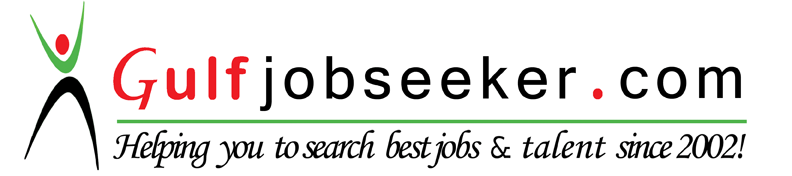 Contact HR Consultant for CV No: 341850E-mail: response@gulfjobseekers.comWebsite:http://www.gulfjobseeker.com/employer/cvdatabasepaid.php